ACTIVITY: Identifying marine stressorsActivity ideaIn this activity, students use online or paper resources to identify potential human-induced marine stressors. Students can then use this information to consider steps they can take as individuals or as part of the school or community to help reduce the stress.By the end of this activity, students should be able to:identify marine stressors linked to human activitiesuse online resources to learn more about marine stressors identify actions they can take to minimise stressors.Background information for teachersStudent instructionsBackground information for teachersMost students are aware of stress and resilience when discussed in human terms. We know that, no matter how resilient a person tries to be, stresses can build up and cause health problems. These concepts can also be applied to ecosystems.At the moment, New Zealand is managing its marine resources at limits set by a single stressor in isolation such as sediment loading. This puts the resiliency of an ecosystem to cope with change at risk when affected by additional stressors such as harvesting or climate change.This activity is an introduction to marine and coastal stressors and provides very simple descriptions for each stressor. Deepen and support student understanding and engagement with some of the related resources listed in the student instructions.Encourage students to consider actions they can take to minimise stressors, both as individuals and as a community. Related resources for taking action are also included in the student instructions.Student instructionsOnline resource instructionsUse the interactive diagram to identify and label the different marine and coastal stressors.Hover over the labels for more information about the stressor.To check your answers, use the reset incorrect button.Find out more about individual stressors by reading or viewing some of the articles and media listed under additional resources on the next page.Paper-based resource instructionsCut up and match the marine stressor labels with the descriptions of the stressors. Use this information to label the stressors on the marine stressors diagram.Marine stressorsDescriptionsAdditional resourcesGeneral resources on marine stressorsEcosystem tipping points and stressors – articleInvestigating marine and coastal tipping points – articleResilience to stress – article Human impacts on marine environments – articleClimate changeThe ocean and the carbon cycle – articleOcean acidification – videoClimate change, melting ice and sea level rise – articleNutrients Estuaries and farmland run-off – articleContaminantsOceans of rubbish – article Estuaries and farmland run-off – articleIhumatao – past and present – articleOffshore activityResilience to stress – article Fisheries in New Zealand – timeline – mediaPollution from Rena – articleEcosystem overfishing – diagramOverharvestingRevive Our Gulf – video Reviving toheroa – articleUnderstanding kaitiakitanga – article SedimentEstuaries and farmland run-off – article Human impacts on the Bay of Plenty – article Modifying estuariesHuman impact on estuaries – articleEstuaries and farmland run-off – articleIdeas for taking actionCarbon dioxide emissions calculator – activityEnvironmental thinking and planning with ecosystem-based management – activityEstuaries – a Māori perspective – activityEthics thinking toolkit – activityMarine stressors diagram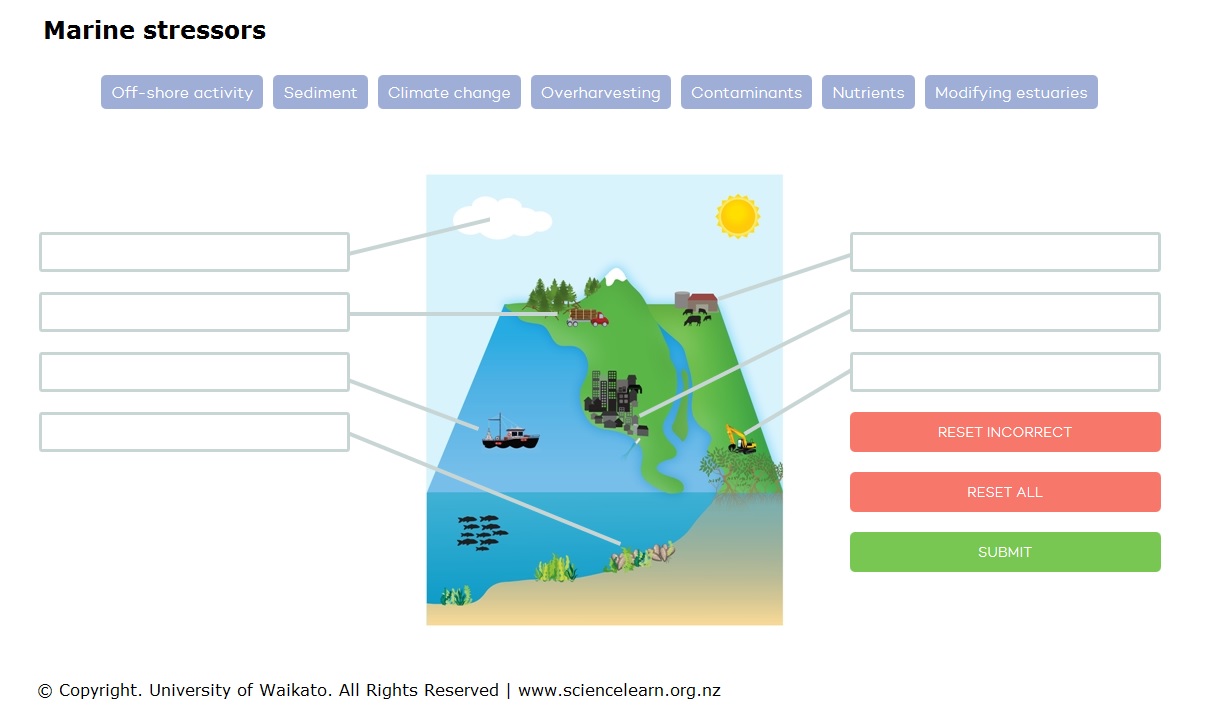 Climate changeContaminantsModifying estuariesOffshore activityOverharvestingNutrientsSedimentCommercial fishing, dredging and oil exploration can affect fish stocks and degrade habitats.Depleting fish and shellfish stocks affects food webs and can impact water quality.Erosion from land clearance can cloud the water and smother sea life.Increasing CO2 levels can lead to ocean acidification. Warming seas affect habitats.Nutrients from fertilisers and animal effluent can impact water quality.Removing vegetation (like mangroves), land reclamation and stopbanks can affect habitats.Sewage, stormwater, spills, rubbish and other urban activities can impact water quality.